RASTkulÅK 3-6       11:20-12:30 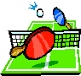 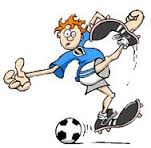 v 38TISdag	Utedisco Basket,pingis	Arken 	 onsdag	Vi hänger på klubben!		Pingis, biljard, tidningar, musik, spel m.mTorsdag	Idrottshallen		innebandy, volleyboll, pingis,tjockmatta v 39		Tisdag	Tipsrunda Tema flaggor.		Startportalen, hälsostigenonsdag	Välkommen till klubben 		Pingis, biljard, tidningar, musik, spel m.m